MESKALIN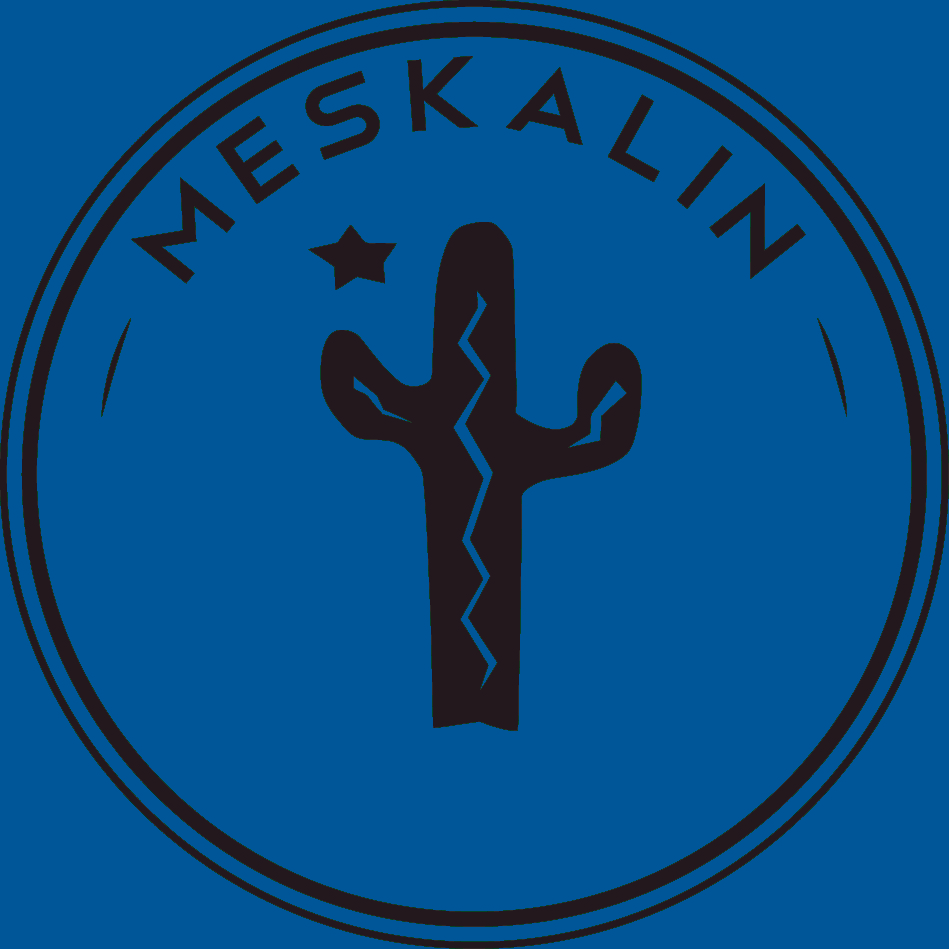 StyrelsemöteDatum: 15/9 - 2015Plats: Magic RoomNärvarande: Andrea Schmelter, Lina Nilsson, Martina Killander, Erik Bernhardsson,Michelle Derblom Jobe, Anton Hansson, Joanna Mierzejewska, Penelope Magounakis, Jonathan Kevin§1 Mötets öppnandeAndrea Schmelter förklarade mötet öppnat.§2 Fastställande av dagordningMötet beslutade att fastställa den föreslagna dagordningen.§3 Val av mötesordförandeMötet föreslog och godkände Andrea Schmelter som mötets ordförande.§4 Val av mötessekreterareMötet föreslog och godkände Michelle Derblom Jobe som mötets sekreterare.§5 Val av justerareMötet föreslog och godkände Lina Nilsson och Erik Bernhardsson som justerare.§6 Introduktionen 2015Sexmästarna är nöjda. Gallringen av faddrar gick inte pga alla behövdes. Många i styrelsen som var borta under många aktiviteter. Dock fler än förra året.Meskalins samarbete med Lambda fungerar inte optimalt. Många kände sig under nollningen obekväma när Lambda var där. De betedde sig respektlöst mot både nollor och faddrar. Består problemet måste våra föreningars styrelser sätta sig ner och prata igenom detta. Nollorna verkar nöjda med nollningen. Det som vi faddrar la märke till som fungerade mindre bra verkade inte nollorna märka.Meskalin har fått väldigt bra kritik från Cårhuset och Linnestudenterna för nollornas engagemang. Faddrar och nollor har kommit bra överens.§7 FeedbackVissa faddrar hade en negativ attityd mot sexmästarna men var ändå bra faddrar utåt. Åsikterna har dock hamnat i rätt forum men har inte alltid gått direkt till sexmästarna.Ingen direkt kritik mot introduktionen från nollor, förutom någon som hade en åsikt om att det var mycket alkohol. Trots att många faddrar var nyktra när det inte behövdes kan det vara bra med nyktra faddrar som faktiskt syns.§8 EkonomiFörbättras inför nästa år: Meskalin har fått lägga ut för saker som varit oklara när det kommer till betalning. Exempelvis om en fadder är DJ eller på annat sätt hjälper till måste det vara tydligt vem som står för betalningen. Även tydligt vad som ska köpas in. Tydligare budget.Meskalin verkar dock ha gått plus under introduktionen, men tack vare tidigare års vinster har vi ”råd” att gå back.Vice kassör måste avgå från sin post och ersättas. Måste gå ut officiellt. Eventuell ersättare finns. Kassör reser bort i november.§9 SponsringFakturor har inte skickats ut. Totala summan är oviss men sponsoransvarig ska sammanställa detta, skicka allt som behövs till kassör för att sedan fakturera.§10 SexmästerietTrist stämning mellan sexmästeri och sexmästare precis innan nollningen men under nollningen gick arbetet bra och sexmästeriet avlastade och var till stor hjälp.Gemensamt evenemang för styrelsen och sexmästeriet.Möte inom kort inför kommande evenemang.§11 Slaget om Nyckeln26 september. Sekreterares bror fyller år då. Ordförande har tyvärr inte möjlighet att delta. Meskalin har ett lag på 15 personer. 5 personer hittills anmälda. Ordna flagga. Ordna lekar. Sista anmälningsdag för sittning är fredag 18/9. Stå i cafeterian preliminärt kl. 12.00 på fredag och marknadsföra.§12 Resterande 2015Kaktusgalan. Gå ut med information snarast för att ansöka till projektgrupp inför nästa stormöte som preliminärt blir 12/10. Ordförande kontaktar webbansvarig när vi måste gå ut med information. Kaktusgalan kan hållas i princip när som helst. Sprid ordet till ettorna.Nollefilmspremiär. Fördel på en onsdag. Gratis biljettsläpp för att veta hur många som kommer. Se efter lokal där alla får plats alternativt ha två visningar. Förfest på Nyckeln i samband med filmvisning.Höstsittning med Karolin 14/11.§13 JobbarlagTillsätta ytterligare post som jobbansvarig när nästa styrelse tillsätts. Jobbare faller direkt på styrelsemedlemmar eftersom medlemmarna i Meskalin inte är engagerade. Kolla intresse bland nya medlemmar för eventuellt jobbarlag. Med så många nya medlemmar finns förhoppningsvis många som vill engagera sig. Vi måste lägga lika mycket fokus på Cårhuset som på Sjösjukan.§14 SjösjukanMeskalin ger inte lika mycket till Sjösjukan som de övriga föreningarna. Vi har ingen barchef från Meskalin. Vi måste arbeta mer men även synas där som gäster.§15 ÖvrigtFixa adresser till samtliga nya medlemmar.Brutit mot stadgar i samband med sammanslagningen med idehus. Måste kunna motivera det.Sexmästare gå med i ettornas facebook-grupp.Styrelsefoto när nya vice kassör är tillsatt.Nycklar till kontoret finns att hämta hos vaktmästaren.Sponsoransvarig sitter på kontoret 16/9.§16 Nästa möte	Nästa möte infaller i början av oktober.§17 Mötet avslutasAndrea Schmelter förklarade mötet avslutat.	Andrea Schmelter		Michelle Derblom Jobe	Mötesordförande		Mötessekreterare	Lina Nilsson		Erik bernhardsson	Justerare		Justerare